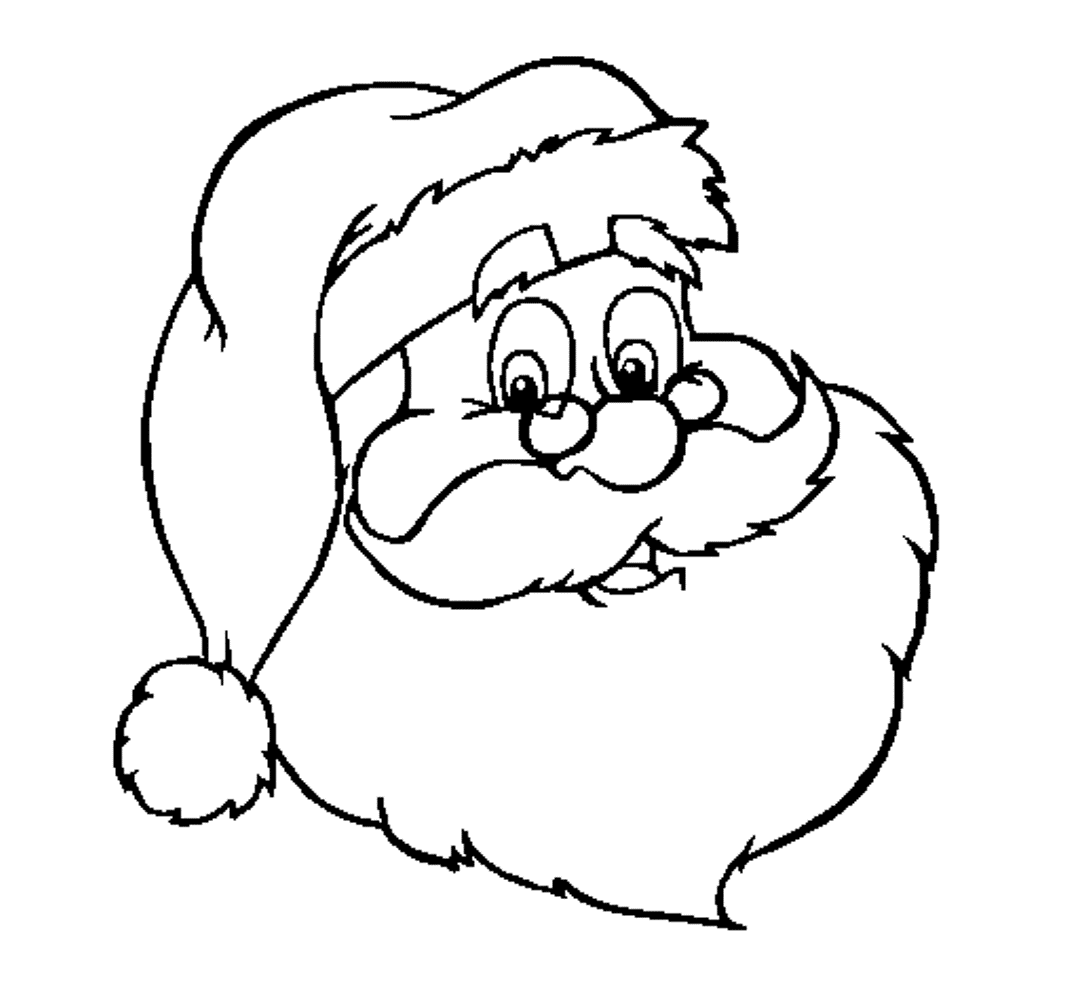 SANTA
CLAUSE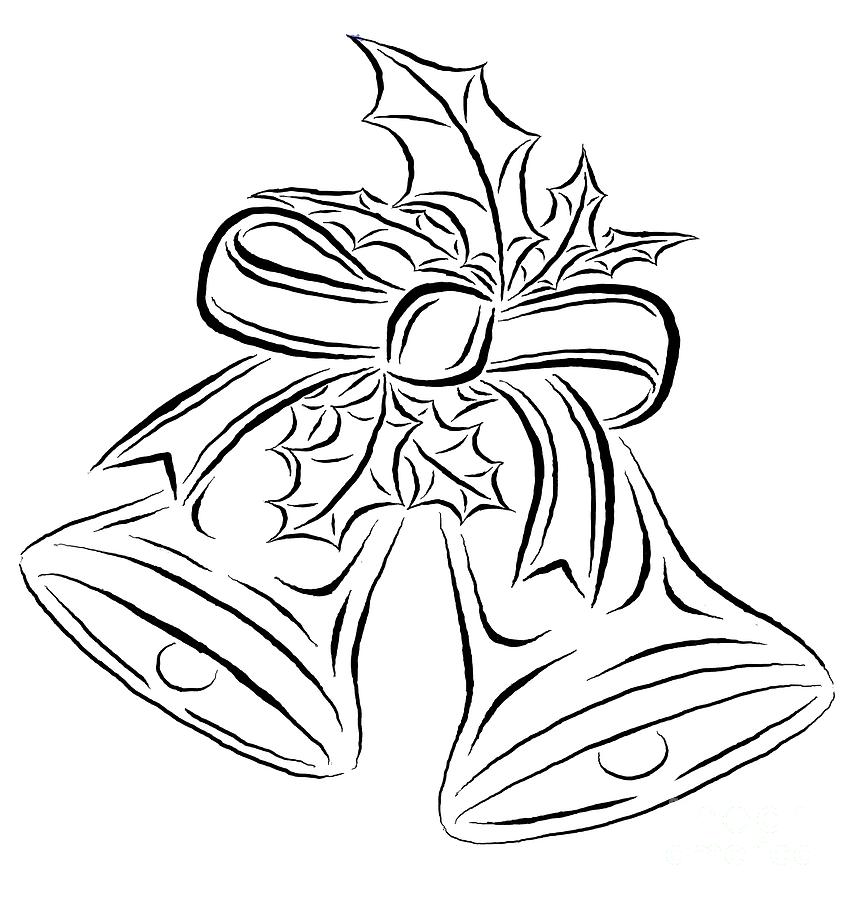 BELLS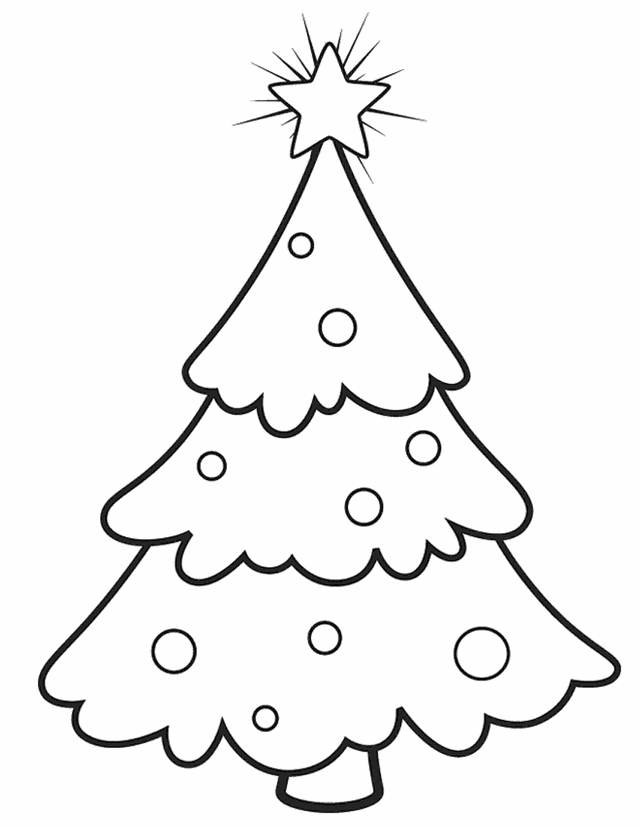 CHRISTMAS
TREE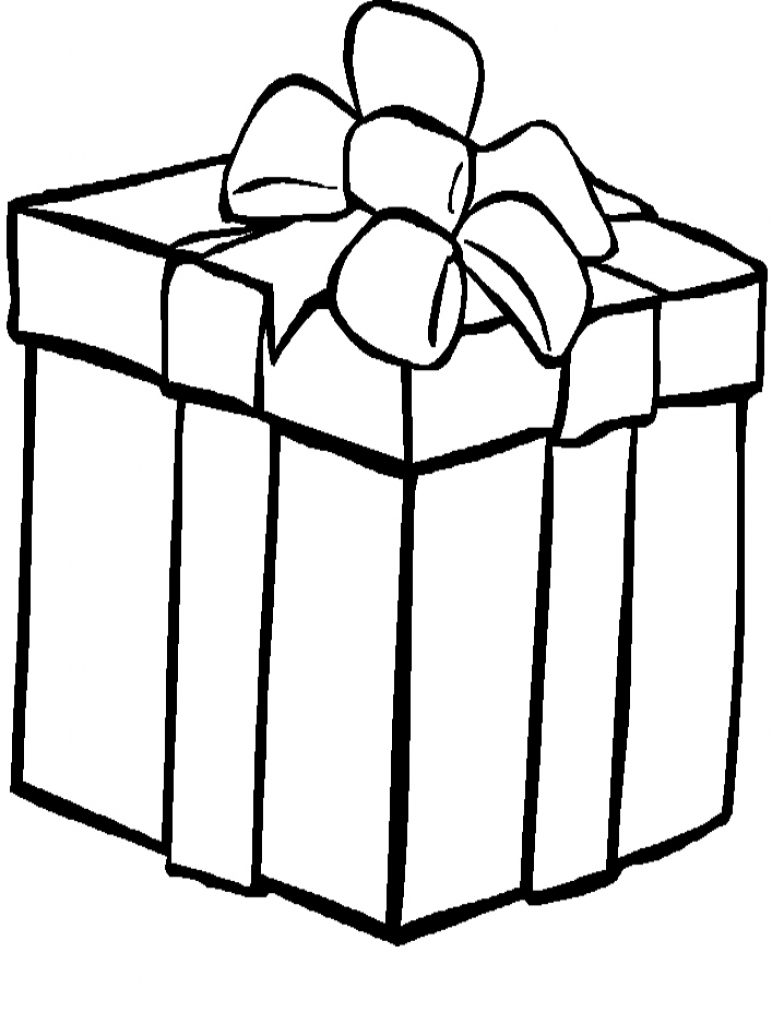 PRESENT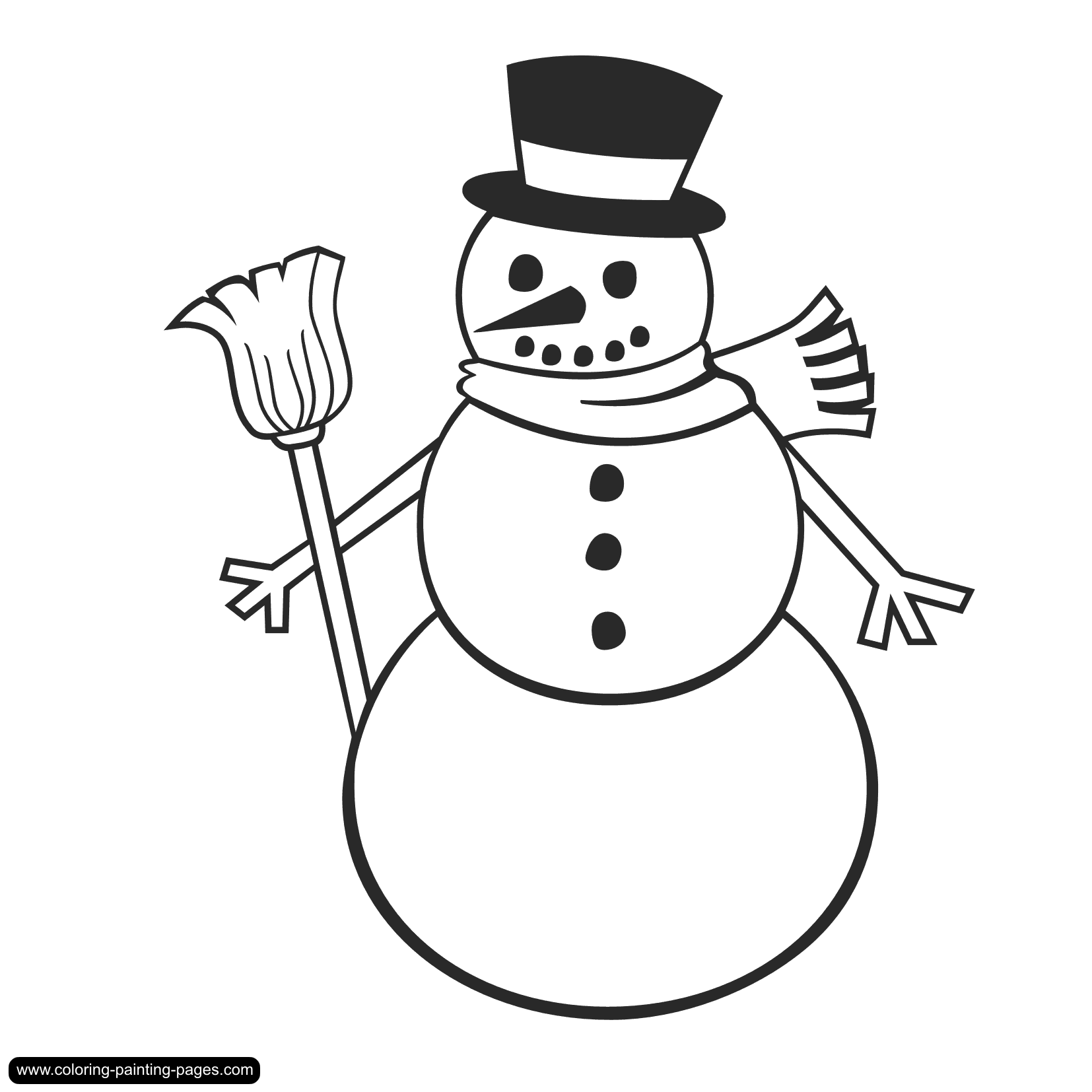 SNOWMAN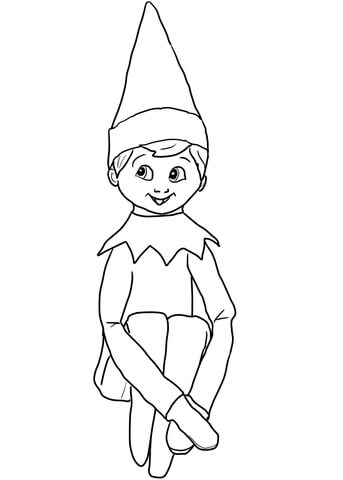 ELF